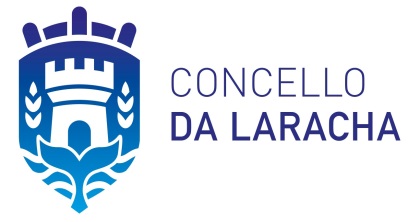 SOLICITUDE DE PRAZAPROGRAMA HARMONIZA: SERVIZO MADRUGADORESCURSO 2021 /20221.- DATOS DO/A NENO/A:Apelidos________________________________________________Nome_________________DNI/NIE_______________Enderezo________________________________________________Poboación__________________CP___________TLF_____________/_____________________Correo electrónico______________________________________________________________Centro escolar_________________________Curso_______Data de nacemento_____________2.- DATOS FAMILIARES:Pai, nai e/ou representante legal_______________________________DNI/NIE_____________3.- DATOS DO SERVIZO MADRUGADORES:- Modalidade de solicitude: 	1- Todo o curso escolar:		-Mes completo		- Días soltos*:              * Especificar días concretos ou nº de días ao mes ou á semana ___________________ 	2- Utilización do servizo ocasionalmente-Almorzo:		SI      					NON- Horario de entrada:	7:00		7:15		7:30		7:45		8:00			8:15		8:30				3.- A/O NENA/O TEN INTOLERANCIAS ALIMENTARIAS? SI	NON	En caso afirmativo, cales? _______________________________________________________4.- TARIFAS*:CEIP RAMÓN OTERO PEDRAYO e CEIP CAIÓN (Horario: 7:00 a 9:30)CEIP ALFREDO BRAÑAS (Horario 7:00 a 9:10)*A estas tarifas xa se lles aplicou a redución do 40% ou do 30% (segundo o número de usuarios/as sexa de ata 25 ou a partir de 26) que subvenciona o Concello aos/as usuarios/as do Servizo de Madrugadores.** Os días soltos contabilízanse ata 12 días, a partir do 13º día cobrarase o mes completo.Prazo de solicitude curso 2021/2022: do 5 de maio ao 31 de xullo.O inicio do servizo para o curso 2021/2022 estará supeditado ás condicións de inicio do curso escolar e ás normativas derivadas do COVID 19 e directrices de seguridade.As solicitudes presentaranse no Rexistro Xeral ou Sede Electrónica do Concello segundo o modelo establecido, achegando a seguinte documentación:Resgardo da matrícula escolar.Libro de familia.DNI dos proxenitores.Aqueles usuarios/as que teñan problemas alimentarios ou outros que sexa necesario ter coñecemento dos mesmos por parte do concello da Laracha, achegarán informe médico onde se recollan.Certificado de discapacidade do participante e informe médico, se é o caso.Vida laboral do pai, nai e/ou representante legal.Informe do departamento de servizos sociais, se procede.As persoas que se acollan á redución do prezo das cotas fixadas deberán achegar documentación xustificativa da situación sociofamiliar, laboral, económica e de permanencia no programa no curso anterior.A Laracha,_______de___________________________de 20____Sinatura (Pai/nai/representante legal)CON ALMORZOCON ALMORZOCON ALMORZOSEN ALMORZOSEN ALMORZOSEN ALMORZOMES COMPLETODÍAS SOLTOS**DÍAS OCASIONAISMES COMPLETODÍAS SOLTOS**DÍAS OCASIONAIS42,35€2,80€3,15€36,05€2,45€2,66€CON ALMORZOCON ALMORZOCON ALMORZOSEN ALMORZOSEN ALMORZOSEN ALMORZOMES COMPLETODÍAS SOLTOS**DÍAS OCASIONAISMES COMPLETODÍAS SOLTOS**DÍAS OCASIONAIS36,75€2,45€2,73€31,15€2,17€2,31€